CENTRO DE EDUCAÇÃO INFANTIL ANJO AZUL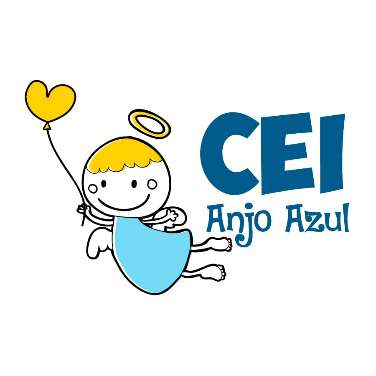 Rua 31 de Março/nº 1508Lacerdópolis – SCCEP: 89660 000 Fone: (49) 3552 0279Coordenadora: Marizane Dall’orsolettaE mail: ceianjoazullacerdopolis@gmail.comFIQUEM EM CASA...APROVEITEM SEU TEMPO, ESTUDEM E BRINQUEM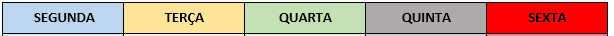 OBS: Os pais que quiserem, podem postar em suas redes sociais as crianças realizando as atividades/experiências. São experiências de aprendizagens que poderão ser repetidas durante o período. Deixar a criança brincar sozinha; evitar de pegar a todo momento no colo.Atenciosamente: CEI Anjo AzulCARGA HORÁRIA: 4h/aula semanal (plataforma/WhatsApp)DATA: 03/11 até 06/11PROFESSORA DE RECREAÇÃO: LUCIMARA ANDRADE FERRARITURMA: MATUTINO          BERÇÁRIO IIA experiência desta semana será montar um quebra cabeça conforme a figura abaixo estimulando a criança com a coordenação motora  a percepção cognitiva da criança, percebe-se a importância dos quebra-cabeças no desenvolvimento físico, neurológico, psicomotor, capacidade de concentração, noção espacial, percepção visual.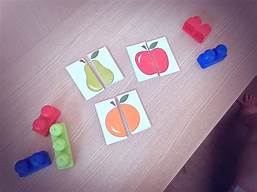 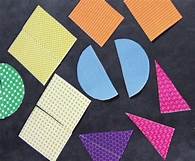 